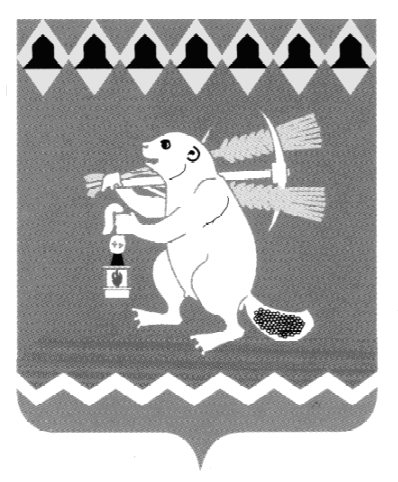 Артемовский городской округТерриториальный орган местного самоуправления поселка Красногвардейский Р А С П О Р Я Ж Е Н И Е  От 29.12.2017									       № 72О внесении изменений в учетную политику на 2018 годВ соответствии с Федеральным законом от 06.12.2011 № 402-ФЗ                           «О бухгалтерском учете», внести изменения в учетную политику Территориального органа местного самоуправления в соответствии                         с Приказом Минфина России     № 89н от 20.08.2014 , № 52н от 30.03.2015 ,             № 124н от 06.08.2015,	1.Внести изменения в раздел 3.4. «Расчеты с подотчетными лицами» дополнив пункт 27 в следующей редакции «Возмещение расходов                           (суточные, проживание в гостинице, проезд) при направлении работников Территориального органа местного самоуправления поселка Красногвардейский на курсы повышения квалификации, переподготовки, обучения производится путем перечисления на зарплатные карты VISA, МИР (Приложение 1)	2.Внести изменения в перечень лиц, имеющих право подписи бухгалтерских документов Территориального органа местного самоуправления поселка Красногвардейский ( Приложение 4).	3.Внести изменения в перечень материально-ответственных лиц Территориального органа местного самоуправления поселка Красногвардейский (Приложение № 5).	4.Внести изменения в состав постоянно действующей инвентаризационной комиссии Территориального органа местного самоуправления поселка Красногвардейский.( Приложение 6)	5.Внести изменения в состав комиссии  по поступлению и выбытию нефинансовых активов Территориального органа местного самоуправления поселка Красногвардейский ( Приложение 7).2.6.Контроль за исполнение распоряжения оставляю за собой.Председатель Территориальногооргана местного самоуправленияпоселка Красногвардейский                                            С.И.  Гиршфельд Копия верна:Специалист 1 категории______________Л.А.Антипина